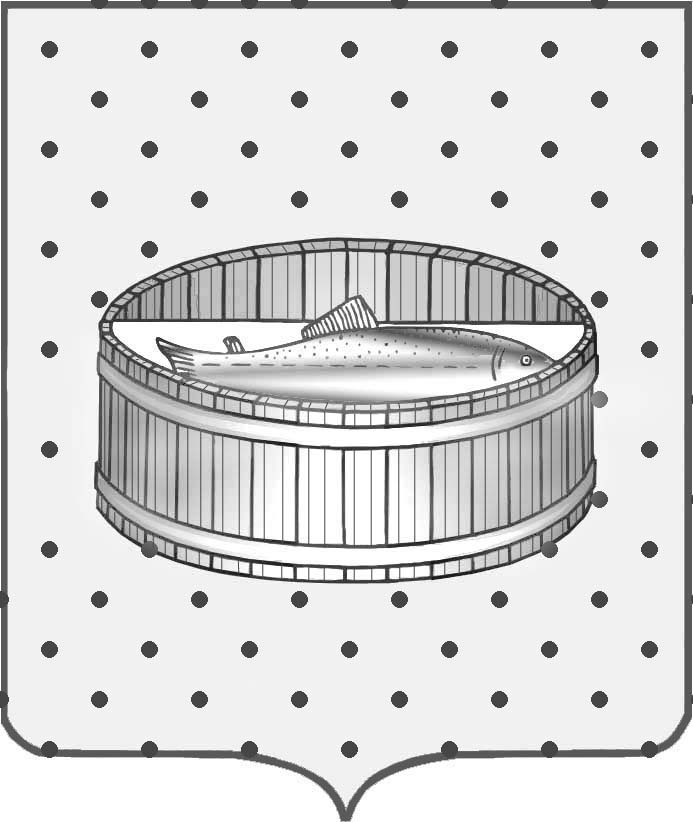 Ленинградская область                           Лужский муниципальный район Совет депутатов Лужского городского поселениятретьего созываРЕШЕНИЕ                                                                       23 мая 2017 года   № 160                                                                      Об исполнении бюджета муниципального образования Лужское городское поселение за 2016 год На основании п. 10 ст. 35 Федерального закона от 06.10.2003 г. № 131-ФЗ «Об общих принципах организации местного самоуправления в Российской Федерации», с учетом результатов публичных слушаний, проведенных   10.05.2017 г., Совет депутатов Лужского городского поселения РЕШИЛ:       1. Утвердить отчет об исполнении бюджета Лужского городского поселения за 2016 год по доходам в сумме 323 547,9 тыс. руб. и по расходам в сумме         317 474,2 тыс. руб. с профицитом в сумме 6 073,7 тыс. руб. со следующими показателями:- по доходам бюджета Лужского городского поселения за 2016 год по кодам классификации доходов бюджета согласно приложению 1;- по расходам бюджета Лужского городского поселения за 2016 год по ведомственной структуре расходов бюджета согласно приложению 2;- по расходам бюджета Лужского городского поселения за 2016 год по разделам и подразделам классификации расходов бюджета согласно   приложению 3;- по источникам внутреннего финансирования дефицита бюджета Лужского городского поселения за 2016 год по кодам классификации источников финансирования дефицитов бюджетов согласно приложению 4.  2. Настоящее решение вступает в силу с момента официального опубликования. Глава Лужского городского поселения,исполняющий полномочия председателя Совета депутатов	                                                                           В.Н. Степанов Разослано: КФ, адм. ЛМР, редакция газеты «Лужская правда», прокуратура.Утвержденырешением Совета депутатовЛужского городского поселенияот 23.05.2017 г. № 160(приложение 1)Утвержденырешением Совета депутатовЛужского городского поселения от 23.05.2017 г. № 160(приложение 2)Показатели исполнения бюджета Лужского городского поселения за 2016 год по расходам по ведомственной структуре расходов бюджетаУтвержденырешением Совета депутатов Лужского городского поселенияот 23.05.2017 г. № 160(приложение 3)Показателиисполнения бюджета Лужского городского поселения за 2016 годпо расходам по разделам и подразделам классификации расходов бюджетаУтверждены решением Совета депутатов
Лужского городского поселения от 23.05.2017 г. № 160(приложение 4)Показатели
исполнения бюджета Лужского городского поселения за 2016 год по доходам по кодам классификации доходов бюджетовПоказатели
исполнения бюджета Лужского городского поселения за 2016 год по доходам по кодам классификации доходов бюджетовПоказатели
исполнения бюджета Лужского городского поселения за 2016 год по доходам по кодам классификации доходов бюджетовНаименование показателяКод классификации доходов бюджетаСумма (тыс. руб.)123ДОХОДЫ, ВСЕГО323 547,9МКУ "Спортивно-молодежный центр"038483,1Налоговые и неналоговые доходы038.1.00.00.00.0.00.0.000.000483,1Доходы от оказания платных услуг (работ) и компенсации затрат государства038.1.13.00.00.0.00.0.000.000463,4Доходы от оказания платных услуг (работ)038.1.13.01.00.0.00.0.000.130463,4Прочие доходы от оказания платных услуг (работ)038.1.13.01.99.0.00.0.000.130463,4Прочие доходы от оказания платных услуг (работ) получателями средств бюджетов городских поселений038.1.13.01.99.5.13.0.000.130463,4Прочие доходы от оказания платных услуг (работ) получателями средств бюджетов городских поселений038.1.13.01.99.5.13.0.000.130463,4Прочие неналоговые доходы038.1.17.00.00.0.00.0.000.00019,7Невыясненные поступления038.1.17.01.00.0.00.0.000.1804,7Невыясненные поступления, зачисляемые в бюджеты городских поселений038.1.17.01.05.0.13.0.000.1804,7Невыясненные поступления, зачисляемые в бюджеты городских поселений038.1.17.01.05.0.13.0.000.1804,7Прочие неналоговые доходы038.1.17.05.00.0.00.0.000.18015,0Прочие неналоговые доходы бюджетов городских поселений038.1.17.05.05.0.13.0.000.18015,0Прочие неналоговые доходы бюджетов городских поселений038.1.17.05.05.0.13.0.000.18015,0Управление федерального казначейства1005 744,3Налоговые и неналоговые доходы100.1.00.00.00.0.00.0.000.0005 744,3Налоги на товары (работы, услуги), реализуемые на территории Российской Федерации100.1.03.00.00.0.00.0.000.0005 744,3Акцизы по подакцизным товарам (продукции), производимым на территории Российской Федерации100.1.03.02.00.0.01.0.000.1105 744,3Доходы от уплаты акцизов на дизельное топливо, подлежащие распределению между бюджетами субъектов Российской Федерации и местными бюджетами с учетом установленных дифференцированных нормативов отчислений в местные бюджеты100.1.03.02.23.0.01.0.000.1101 963,7Доходы от уплаты акцизов на дизельное топливо, подлежащие распределению между бюджетами субъектов Российской Федерации и местными бюджетами с учетом установленных дифференцированных нормативов отчислений в местные бюджеты100.1.03.02.23.0.01.0.000.1101 963,7Доходы от уплаты акцизов на моторные масла для дизельных и (или) карбюраторных (инжекторных) двигателей, подлежащие распределению между бюджетами субъектов Российской Федерации и местными бюджетами с учетом установленных дифференцированных нормативов отчислений в местные бюджеты100.1.03.02.24.0.01.0.000.11030,0Доходы от уплаты акцизов на моторные масла для дизельных и (или) карбюраторных (инжекторных) двигателей, подлежащие распределению между бюджетами субъектов Российской Федерации и местными бюджетами с учетом установленных дифференцированных нормативов отчислений в местные бюджеты100.1.03.02.24.0.01.0.000.11030,0Доходы от уплаты акцизов на автомобильный бензин, подлежащие распределению между бюджетами субъектов Российской Федерации и местными бюджетами с учетом установленных дифференцированных нормативов отчислений в местные бюджеты100.1.03.02.25.0.01.0.000.1104 041,4Доходы от уплаты акцизов на автомобильный бензин, подлежащие распределению между бюджетами субъектов Российской Федерации и местными бюджетами с учетом установленных дифференцированных нормативов отчислений в местные бюджеты100.1.03.02.25.0.01.0.000.1104 041,4Доходы от уплаты акцизов на прямогонный бензин, подлежащие распределению между бюджетами субъектов Российской Федерации и местными бюджетами с учетом установленных дифференцированных нормативов отчислений в местные бюджеты100.1.03.02.26.0.01.0.000.110-290,9Доходы от уплаты акцизов на прямогонный бензин, подлежащие распределению между бюджетами субъектов Российской Федерации и местными бюджетами с учетом установленных дифференцированных нормативов отчислений в местные бюджеты100.1.03.02.26.0.01.0.000.110-290,9Федеральная налоговая служба182153 072,4Налоговые и неналоговые доходы182.1.00.00.00.0.00.0.000.000153 072,4Налоги на прибыль, доходы182.1.01.00.00.0.00.0.000.00094 904,6Налог на доходы физических лиц182.1.01.02.00.0.01.0.000.11094 904,6Налог на доходы физических лиц с доходов, источником которых является налоговый агент, за исключением доходов, в отношении которых исчисление и уплата налога осуществляются в соответствии со статьями 227, 227.1 и 228 Налогового кодекса Российской Федерации182.1.01.02.01.0.01.0.000.11093 962,0Налог на доходы физических лиц с доходов, источником которых является налоговый агент, за исключением доходов, в отношении которых исчисление и уплата налога осуществляются в соответствии со статьями 227, 227.1 и 228 Налогового кодекса Российской Федерации (сумма платежа (перерасчеты, недоимка и задолженность по соответствующему платежу, в том числе по отмененному)182.1.01.02.01.0.01.1.000.11093 718,3Налог на доходы физических лиц с доходов, источником которых является налоговый агент, за исключением доходов, в отношении которых исчисление и уплата налога осуществляются в соответствии со статьями 227, 227.1 и 228 Налогового кодекса Российской Федерации (сумма платежа (перерасчеты, недоимка и задолженность по соответствующему платежу, в том числе по отмененному)182.1.01.02.01.0.01.1.000.11093 718,3Налог на доходы физических лиц с доходов, источником которых является налоговый агент, за исключением доходов, в отношении которых исчисление и уплата налога осуществляются в соответствии со статьями 227, 227.1 и 228 Налогового кодекса Российской Федерации (пени по соответствующему платежу)182.1.01.02.01.0.01.2.100.110151,2Налог на доходы физических лиц с доходов, источником которых является налоговый агент, за исключением доходов, в отношении которых исчисление и уплата налога осуществляются в соответствии со статьями 227, 227.1 и 228 Налогового кодекса Российской Федерации (пени по соответствующему платежу)182.1.01.02.01.0.01.2.100.110151,2Налог на доходы физических лиц с доходов, источником которых является налоговый агент, за исключением доходов, в отношении которых исчисление и уплата налога осуществляются в соответствии со статьями 227, 227.1 и 228 Налогового кодекса Российской Федерации (суммы денежных взысканий (штрафов) по соответствующему платежу согласно законодательству Российской Федерации)182.1.01.02.01.0.01.3.000.11092,5Налог на доходы физических лиц с доходов, источником которых является налоговый агент, за исключением доходов, в отношении которых исчисление и уплата налога осуществляются в соответствии со статьями 227, 227.1 и 228 Налогового кодекса Российской Федерации (суммы денежных взысканий (штрафов) по соответствующему платежу согласно законодательству Российской Федерации)182.1.01.02.01.0.01.3.000.11092,5Налог на доходы физических лиц с доходов, источником которых является налоговый агент, за исключением доходов, в отношении которых исчисление и уплата налога осуществляются в соответствии со статьями 227, 227.1 и 228 Налогового кодекса Российской Федерации (прочие поступления)182.1.01.02.01.0.01.4.000.1100,0Налог на доходы физических лиц с доходов, источником которых является налоговый агент, за исключением доходов, в отношении которых исчисление и уплата налога осуществляются в соответствии со статьями 227, 227.1 и 228 Налогового кодекса Российской Федерации (прочие поступления)182.1.01.02.01.0.01.4.000.1100,0Налог на доходы физических лиц с доходов, полученных от осуществления деятельности физическими лицами, зарегистрированными в качестве индивидуальных предпринимателей, нотариусов, занимающихся частной практикой, адвокатов, учредивших адвокатские кабинеты и других лиц, занимающихся частной практикой в соответствии со статьей 227 Налогового кодекса  РФ182.1.01.02.02.0.01.0.000.110482,2Налог на доходы физических лиц с доходов, полученных от осуществления деятельности физическими лицами, зарегистрированными в качестве индивидуальных предпринимателей, нотариусов, занимающихся частной практикой, адвокатов, учредивших адвокатские кабинеты, и других лиц, занимающихся частной практикой в соответствии со статьей 227 Налогового кодекса Российской Федерации (сумма платежа (перерасчеты, недоимка и задолженность по соответствующему платежу, в том числе по отмененному)182.1.01.02.02.0.01.1.000.110480,7Налог на доходы физических лиц с доходов, полученных от осуществления деятельности физическими лицами, зарегистрированными в качестве индивидуальных предпринимателей, нотариусов, занимающихся частной практикой, адвокатов, учредивших адвокатские кабинеты, и других лиц, занимающихся частной практикой в соответствии со статьей 227 Налогового кодекса Российской Федерации (сумма платежа (перерасчеты, недоимка и задолженность по соответствующему платежу, в том числе по отмененному)182.1.01.02.02.0.01.1.000.110480,7Налог на доходы физических лиц с доходов, полученных от осуществления деятельности физическими лицами, зарегистрированными в качестве индивидуальных предпринимателей, нотариусов, занимающихся частной практикой, адвокатов, учредивших адвокатские кабинеты, и других лиц, занимающихся частной практикой в соответствии со статьей 227 Налогового кодекса Российской Федерации (пени по соответствующему платежу)182.1.01.02.02.0.01.2.100.1101,3Налог на доходы физических лиц с доходов, полученных от осуществления деятельности физическими лицами, зарегистрированными в качестве индивидуальных предпринимателей, нотариусов, занимающихся частной практикой, адвокатов, учредивших адвокатские кабинеты, и других лиц, занимающихся частной практикой в соответствии со статьей 227 Налогового кодекса Российской Федерации (пени по соответствующему платежу)182.1.01.02.02.0.01.2.100.1101,3Налог на доходы физических лиц с доходов, полученных от осуществления деятельности физическими лицами, зарегистрированными в качестве индивидуальных предпринимателей, нотариусов, занимающихся частной практикой, адвокатов, учредивших адвокатские кабинеты, и других лиц, занимающихся частной практикой в соответствии со статьей 227 Налогового кодекса Российской Федерации (суммы денежных взысканий (штрафов) по соответствующему платежу согласно законодательству Российской Федерации)182.1.01.02.02.0.01.3.000.1100,3Налог на доходы физических лиц с доходов, полученных от осуществления деятельности физическими лицами, зарегистрированными в качестве индивидуальных предпринимателей, нотариусов, занимающихся частной практикой, адвокатов, учредивших адвокатские кабинеты, и других лиц, занимающихся частной практикой в соответствии со статьей 227 Налогового кодекса Российской Федерации (суммы денежных взысканий (штрафов) по соответствующему платежу согласно законодательству Российской Федерации)182.1.01.02.02.0.01.3.000.1100,3Налог на доходы физических лиц с доходов, полученных физическими лицами в соответствии со статьей 228 Налогового кодекса Российской Федерации182.1.01.02.03.0.01.0.000.110460,4Налог на доходы физических лиц с доходов, полученных физическими лицами в соответствии со статьей 228 Налогового кодекса Российской Федерации (сумма платежа (перерасчеты, недоимка и задолженность по соответствующему платежу, в том числе по отмененному)182.1.01.02.03.0.01.1.000.110444,2Налог на доходы физических лиц с доходов, полученных физическими лицами в соответствии со статьей 228 Налогового кодекса Российской Федерации (сумма платежа (перерасчеты, недоимка и задолженность по соответствующему платежу, в том числе по отмененному)182.1.01.02.03.0.01.1.000.110444,2Налог на доходы физических лиц с доходов, полученных физическими лицами в соответствии со статьей 228 Налогового кодекса Российской Федерации (пени по соответствующему платежу)182.1.01.02.03.0.01.2.100.1102,7Налог на доходы физических лиц с доходов, полученных физическими лицами в соответствии со статьей 228 Налогового кодекса Российской Федерации (пени по соответствующему платежу)182.1.01.02.03.0.01.2.100.1102,7Налог на доходы физических лиц с доходов, полученных физическими лицами в соответствии со статьей 228 Налогового кодекса Российской Федерации (суммы денежных взысканий (штрафов) по соответствующему платежу согласно законодательству Российской Федерации)182.1.01.02.03.0.01.3.000.11013,5Налог на доходы физических лиц с доходов, полученных физическими лицами в соответствии со статьей 228 Налогового кодекса Российской Федерации (суммы денежных взысканий (штрафов) по соответствующему платежу согласно законодательству Российской Федерации)182.1.01.02.03.0.01.3.000.11013,5Налоги на имущество182.1.06.00.00.0.00.0.000.00058 146,4Налог на имущество физических лиц182.1.06.01.00.0.00.0.000.1105 186,5Налог на имущество физических лиц, взимаемый по ставкам, применяемым к объектам налогообложения, расположенным в границах городских поселений182.1.06.01.03.0.13.0.000.1105 186,5Налог на имущество физических лиц, взимаемый по ставкам, применяемым к объектам налогообложения, расположенным в границах городских поселений (сумма платежа (перерасчеты, недоимка и задолженность по соответствующему платежу, в том числе по отмененному)182.1.06.01.03.0.13.1.000.1105 135,1Налог на имущество физических лиц, взимаемый по ставкам, применяемым к объектам налогообложения, расположенным в границах городских поселений (сумма платежа (перерасчеты, недоимка и задолженность по соответствующему платежу, в том числе по отмененному)182.1.06.01.03.0.13.1.000.1105 135,1Налог на имущество физических лиц, взимаемый по ставкам, применяемым к объектам налогообложения, расположенным в границах городских поселений (пени по соответствующему платежу)182.1.06.01.03.0.13.2.100.11051,5Налог на имущество физических лиц, взимаемый по ставкам, применяемым к объектам налогообложения, расположенным в границах городских поселений (пени по соответствующему платежу)182.1.06.01.03.0.13.2.100.11051,5Земельный налог182.1.06.06.00.0.00.0.000.11052 959,9Земельный налог с организаций182.1.06.06.03.0.00.0.000.11046 154,8Земельный налог с организаций, обладающих земельным участком, расположенным в границах городских поселений182.1.06.06.03.3.13.0.000.11046 154,8Земельный налог с организаций, обладающих земельным участком, расположенным в границах городских поселений (сумма платежа (перерасчеты, недоимка и задолженность по соответствующему платежу, в том числе по отмененному)182.1.06.06.03.3.13.1.000.11045 640,2Земельный налог с организаций, обладающих земельным участком, расположенным в границах городских поселений (сумма платежа (перерасчеты, недоимка и задолженность по соответствующему платежу, в том числе по отмененному)182.1.06.06.03.3.13.1.000.11045 640,2Земельный налог с организаций, обладающих земельным участком, расположенным в границах городских поселений (пени по соответствующему платежу)182.1.06.06.03.3.13.2.100.110379,9Земельный налог с организаций, обладающих земельным участком, расположенным в границах городских поселений (пени по соответствующему платежу)182.1.06.06.03.3.13.2.100.110379,9Земельный налог с организаций, обладающих земельным участком, расположенным в границах городских поселений (суммы денежных взысканий (штрафов) по соответствующему платежу согласно законодательству Российской Федерации)182.1.06.06.03.3.13.3.000.110134,7Земельный налог с организаций, обладающих земельным участком, расположенным в границах городских поселений (суммы денежных взысканий (штрафов) по соответствующему платежу согласно законодательству Российской Федерации)182.1.06.06.03.3.13.3.000.110134,7Земельный налог с физических лиц182.1.06.06.04.0.00.0.000.1106 805,1Земельный налог с физических лиц, обладающих земельным участком, расположенным в границах городских поселений182.1.06.06.04.3.13.0.000.1106 805,1Земельный налог с физических лиц, обладающих земельным участком, расположенным в границах городских поселений (сумма платежа (перерасчеты, недоимка и задолженность по соответствующему платежу, в том числе по отмененному)182.1.06.06.04.3.13.1.000.1106 767,5Земельный налог с физических лиц, обладающих земельным участком, расположенным в границах городских поселений (сумма платежа (перерасчеты, недоимка и задолженность по соответствующему платежу, в том числе по отмененному)182.1.06.06.04.3.13.1.000.1106 767,5Земельный налог с физических лиц, обладающих земельным участком, расположенным в границах городских поселений (пени по соответствующему платежу)182.1.06.06.04.3.13.2.100.11036,6Земельный налог с физических лиц, обладающих земельным участком, расположенным в границах городских поселений (пени по соответствующему платежу)182.1.06.06.04.3.13.2.100.11036,6Земельный налог с физических лиц, обладающих земельным участком, расположенным в границах городских поселений (суммы денежных взысканий (штрафов) по соответствующему платежу согласно законодательству Российской Федерации)182.1.06.06.04.3.13.3.000.1101,0Земельный налог с физических лиц, обладающих земельным участком, расположенным в границах городских поселений (суммы денежных взысканий (штрафов) по соответствующему платежу согласно законодательству Российской Федерации)182.1.06.06.04.3.13.3.000.1101,0Задолженность и перерасчеты по отмененным налогам, сборам и иным обязательным платежам182.1.09.00.00.0.00.0.000.00021,3Налоги на имущество182.1.09.04.00.0.00.0.000.11021,3Земельный налог (по обязательствам, возникшим до 1 января 2006 года)182.1.09.04.05.0.00.0.000.11021,3Земельный налог (по обязательствам, возникшим до 1 января 2006 года), мобилизуемый на территориях городских поселений182.1.09.04.05.3.13.0.000.11021,3Земельный налог (по обязательствам, возникшим до 1 января 2006 года), мобилизуемый на территориях городских поселений (пени по соответствующему платежу)182.1.09.04.05.3.13.2.100.11021,3Земельный налог (по обязательствам, возникшим до 1 января 2006 года), мобилизуемый на территориях городских поселений (пени по соответствующему платежу)182.1.09.04.05.3.13.2.100.11021,3администрация Лужского муниципального района Ленинградской области317148 919,2Налоговые и неналоговые доходы317.1.00.00.00.0.00.0.000.00040 891,0Доходы от использования имущества, находящегося в государственной и муниципальной собственности317.1.11.00.00.0.00.0.000.00029 716,9Доходы, получаемые в виде арендной либо иной платы за передачу в возмездное пользование государственного и муниципального имущества (за исключением имущества бюджетных и автономных учреждений, а также имущества государственных и муниципальных унитарных предприятий, в том числе казенных)317.1.11.05.00.0.00.0.000.12026 721,0Доходы, получаемые в виде арендной платы за земельные участки, государственная собственность на которые не разграничена, а также средства от продажи права на заключение договоров аренды указанных земельных участков317.1.11.05.01.0.00.0.000.12014 943,4Доходы, получаемые в виде арендной платы за земельные участки, государственная собственность на которые не разграничена и которые расположены в границах городских поселений, а также средства от продажи права на заключение договоров аренды указанных земельных участков317.1.11.05.01.3.13.0.000.12014 943,4Доходы, получаемые в виде арендной платы за земельные участки, государственная собственность на которые не разграничена и которые расположены в границах городских поселений, а также средства от продажи права на заключение договоров аренды указанных земельных участков317.1.11.05.01.3.13.0.000.12014 943,4Доходы от сдачи в аренду имущества, находящегося в оперативном управлении органов государственной власти, органов местного самоуправления, государственных внебюджетных фондов и созданных ими учреждений (за исключением имущества бюджетных и автономных учреждений)317.1.11.05.03.0.00.0.000.120520,9Доходы от сдачи в аренду имущества, находящегося в оперативном управлении органов управления городских поселений и созданных ими учреждений (за исключением имущества муниципальных бюджетных и автономных учреждений)317.1.11.05.03.5.13.0.000.120520,9Доходы от сдачи в аренду имущества, находящегося в оперативном управлении органов управления городских поселений и созданных ими учреждений (за исключением имущества муниципальных бюджетных и автономных учреждений)317.1.11.05.03.5.13.0.000.120520,9Доходы от сдачи в аренду имущества, составляющего государственную (муниципальную) казну (за исключением земельных участков)317.1.11.05.07.0.00.0.000.12011 256,6Доходы от сдачи в аренду имущества, составляющего казну городских поселений (за исключением земельных участков)317.1.11.05.07.5.13.0.000.12011 256,6Доходы от сдачи в аренду имущества, составляющего казну городских поселений (за исключением земельных участков)317.1.11.05.07.5.13.0.000.12011 256,6Платежи от государственных и муниципальных унитарных предприятий317.1.11.07.00.0.00.0.000.1208,1Доходы от перечисления части прибыли государственных и муниципальных унитарных предприятий, остающейся после уплаты налогов и обязательных платежей317.1.11.07.01.0.00.0.000.1208,1Доходы от перечисления части прибыли, остающейся после уплаты налогов и иных обязательных платежей муниципальных унитарных предприятий, созданных городскими поселениями317.1.11.07.01.5.13.0.000.1208,1Доходы от перечисления части прибыли, остающейся после уплаты налогов и иных обязательных платежей муниципальных унитарных предприятий, созданных городскими поселениями317.1.11.07.01.5.13.0.000.1208,1Прочие доходы от использования имущества и прав, находящихся в государственной и муниципальной собственности (за исключением имущества бюджетных и автономных учреждений, а также имущества государственных и муниципальных унитарных предприятий, в том числе казенных)317.1.11.09.00.0.00.0.000.1202 987,8Прочие поступления от использования имущества, находящегося в государственной и муниципальной собственности (за исключением имущества бюджетных и автономных учреждений, а также имущества государственных и муниципальных унитарных предприятий, в том числе казенных)317.1.11.09.04.0.00.0.000.1202 987,8Прочие поступления от использования имущества, находящегося в собственности городских поселений (за исключением имущества муниципальных бюджетных и автономных учреждений, а также имущества муниципальных унитарных предприятий, в том числе казенных)317.1.11.09.04.5.13.0.000.1202 987,8Прочие поступления от использования имущества, находящегося в собственности городских поселений (за исключением имущества муниципальных бюджетных и автономных учреждений, а также имущества муниципальных унитарных предприятий, в том числе казенных)317.1.11.09.04.5.13.0.000.1202 987,8Доходы от оказания платных услуг (работ) и компенсации затрат государства317.1.13.00.00.0.00.0.000.0005,6Доходы от компенсации затрат государства317.1.13.02.00.0.00.0.000.1305,6Прочие доходы от компенсации затрат государства317.1.13.02.99.0.00.0.000.1305,6Прочие доходы от компенсации затрат бюджетов городских поселений317.1.13.02.99.5.13.0.000.1305,6Прочие доходы от компенсации затрат бюджетов городских поселений317.1.13.02.99.5.13.0.000.1305,6Доходы от продажи материальных и нематериальных активов317.1.14.00.00.0.00.0.000.00010 533,2Доходы от реализации имущества, находящегося в государственной и муниципальной собственности (за исключением имущества бюджетных и автономных учреждений, а также имущества государственных и муниципальных унитарных предприятий, в том числе казенных)317.1.14.02.00.0.00.0.000.0004 131,6Доходы от реализации имущества, находящегося в собственности городских поселений (за исключением имущества муниципальных бюджетных и автономных учреждений, а также имущества муниципальных унитарных предприятий, в том числе казенных), в части реализации материальных запасов по указанному имуществу317.1.14.02.05.0.13.0.000.4404 131,6Доходы от реализации иного имущества, находящегося в собственности городских поселений (за исключением имущества муниципальных бюджетных и автономных учреждений, а также имущества муниципальных унитарных предприятий, в том числе казенных), в части реализации основных средств по указанному имуществу317.1.14.02.05.3.13.0.000.4104 131,6Доходы от реализации иного имущества, находящегося в собственности городских поселений (за исключением имущества муниципальных бюджетных и автономных учреждений, а также имущества муниципальных унитарных предприятий, в том числе казенных), в части реализации основных средств по указанному имуществу317.1.14.02.05.3.13.0.000.4104 131,6Доходы от продажи земельных участков, находящихся в государственной и муниципальной собственности317.1.14.06.00.0.00.0.000.4306 401,6Доходы от продажи земельных участков, государственная собственность на которые не разграничена317.1.14.06.01.0.00.0.000.4303 095,8Доходы от продажи земельных участков, государственная собственность на которые не разграничена и которые расположены в границах городских поселений317.1.14.06.01.3.13.0.000.4303 095,8Доходы от продажи земельных участков, государственная собственность на которые не разграничена и которые расположены в границах городских поселений317.1.14.06.01.3.13.0.000.4303 095,8Доходы от продажи земельных участков, государственная собственность на которые разграничена (за исключением земельных участков бюджетных и автономных учреждений)317.1.14.06.02.0.00.0.000.4303 305,8Доходы от продажи земельных участков, находящихся в собственности городских поселений (за исключением земельных участков муниципальных бюджетных и автономных учреждений)317.1.14.06.02.5.13.0.000.4303 305,8Доходы от продажи земельных участков, находящихся в собственности городских поселений (за исключением земельных участков муниципальных бюджетных и автономных учреждений)317.1.14.06.02.5.13.0.000.4303 305,8Штрафы, санкции, возмещение ущерба317.1.16.00.00.0.00.0.000.000618,5Прочие поступления от денежных взысканий (штрафов) и иных сумм в возмещение ущерба317.1.16.90.00.0.00.0.000.140618,5Прочие поступления от денежных взысканий (штрафов) и иных сумм в возмещение ущерба, зачисляемые в бюджеты городских поселений317.1.16.90.05.0.13.0.000.140618,5Прочие поступления от денежных взысканий (штрафов) и иных сумм в возмещение ущерба, зачисляемые в бюджеты городских поселений317.1.16.90.05.0.13.0.000.140618,5Прочие неналоговые доходы317.1.17.00.00.0.00.0.000.00016,8Прочие неналоговые доходы317.1.17.05.00.0.00.0.000.18016,8Прочие неналоговые доходы бюджетов городских поселений317.1.17.05.05.0.13.0.000.18016,8Прочие неналоговые доходы бюджетов городских поселений317.1.17.05.05.0.13.0.000.18016,8Безвозмездные поступления317.2.00.00.00.0.00.0.000.000108 028,2Безвозмездные поступления от других бюджетов бюджетной системы Российской Федерации317.2.02.00.00.0.00.0.000.000111 808,3Дотации бюджетам субъектов Российской Федерации и муниципальных образований317.2.02.01.00.0.00.0.000.15131 509,1Дотации на выравнивание бюджетной обеспеченности317.2.02.01.00.1.00.0.000.15126 320,6Дотации бюджетам городских поселений на выравнивание бюджетной обеспеченности317.2.02.01.00.1.13.0.000.15126 320,6Дотации бюджетам городских поселений на выравнивание бюджетной обеспеченности317.2.02.01.00.1.13.0.000.15126 320,6Дотации бюджетам на поддержку мер по обеспечению сбалансированности бюджетов317.2.02.01.00.3.00.0.000.1515 188,5Дотации бюджетам городских поселений на поддержку мер по обеспечению сбалансированности бюджетов317.2.02.01.00.3.13.0.000.1515 188,5Дотации бюджетам городских поселений на поддержку мер по обеспечению сбалансированности бюджетов317.2.02.01.00.3.13.0.000.1515 188,5Субсидии бюджетам бюджетной системы Российской Федерации (межбюджетные субсидии)317.2.02.02.00.0.00.0.000.15123 568,1Субсидии бюджетам на софинансирование капитальных вложений в объекты государственной (муниципальной) собственности317.2.02.02.07.7.00.0.000.1513 472,4Субсидии бюджетам городских поселений на софинансирование капитальных вложений в объекты муниципальной собственности317.2.02.02.07.7.13.0.000.1513 472,4Субсидии бюджетам городских поселений на софинансирование капитальных вложений в объекты муниципальной собственности317.2.02.02.07.7.13.0.000.1513 472,4Субсидии бюджетам на осуществление дорожной деятельности в отношении автомобильных дорог общего пользования, а также капитального ремонта и ремонта дворовых территорий многоквартирных домов, проездов к дворовым территориям многоквартирных домов населенных пунктов(10)317.2.02.02.21.6.00.0.000.15112 991,3Субсидии бюджетам городских поселений на осуществление дорожной деятельности в отношении автомобильных дорог общего пользования, а также капитального ремонта и ремонта дворовых территорий многоквартирных домов, проездов к дворовым территориям многоквартирных домов населенных пунктов317.2.02.02.21.6.13.0.000.15112 991,3Субсидии бюджетам городских поселений на осуществление дорожной деятельности в отношении автомобильных дорог общего пользования, а также капитального ремонта и ремонта дворовых территорий многоквартирных домов, проездов к дворовым территориям многоквартирных домов населенных пунктов317.2.02.02.21.6.13.0.000.15112 991,3Прочие субсидии317.2.02.02.99.9.00.0.000.1517 104,4Прочие субсидии бюджетам городских поселений317.2.02.02.99.9.13.0.000.1517 104,4Прочие субсидии бюджетам городских поселений317.2.02.02.99.9.13.0.000.1517 104,4Иные межбюджетные трансферты317.2.02.04.00.0.00.0.000.15156 731,2Прочие межбюджетные трансферты, передаваемые бюджетам317.2.02.04.99.9.00.0.000.15156 731,2Прочие межбюджетные трансферты, передаваемые бюджетам городских поселений317.2.02.04.99.9.13.0.000.15156 731,2Прочие межбюджетные трансферты, передаваемые бюджетам городских поселений317.2.02.04.99.9.13.0.000.15156 731,2Прочие безвозмездные поступления317.2.07.00.00.0.00.0.000.0009,0Прочие безвозмездные поступления в бюджеты городских поселений317.2.07.05.00.0.13.0.000.1809,0Прочие безвозмездные поступления в бюджеты городских поселений317.2.07.05.03.0.13.0.000.1809,0Прочие безвозмездные поступления в бюджеты городских поселений317.2.07.05.03.0.13.0.000.1809,0Возврат остатков субсидий, субвенций и иных межбюджетных трансфертов, имеющих целевое назначение, прошлых лет317.2.19.00.00.0.00.0.000.000-3 789,2Возврат остатков субсидий, субвенций и иных межбюджетных трансфертов, имеющих целевое назначение, прошлых лет из бюджетов городских поселений317.2.19.05.00.0.13.0.000.151-3 789,2Возврат остатков субсидий, субвенций и иных межбюджетных трансфертов, имеющих целевое назначение, прошлых лет из бюджетов городских поселений317.2.19.05.00.0.13.0.000.151-3 789,2МКУ "Лужский городской ДК"6002 300,8Налоговые и неналоговые доходы600.1.00.00.00.0.00.0.000.0002 300,8Доходы от оказания платных услуг (работ) и компенсации затрат государства600.1.13.00.00.0.00.0.000.0002 300,8Доходы от оказания платных услуг (работ)600.1.13.01.00.0.00.0.000.1302 300,8Прочие доходы от оказания платных услуг (работ)600.1.13.01.99.0.00.0.000.1302 300,8Прочие доходы от оказания платных услуг (работ) получателями средств бюджетов городских поселений600.1.13.01.99.5.13.0.000.1302 300,8Прочие доходы от оказания платных услуг (работ) получателями средств бюджетов городских поселений600.1.13.01.99.5.13.0.000.1302 300,8МКУ "Лужский киноцентр Смена"60112 984,5Налоговые и неналоговые доходы601.1.00.00.00.0.00.0.000.00012 984,5Доходы от оказания платных услуг (работ) и компенсации затрат государства601.1.13.00.00.0.00.0.000.00012 968,0Доходы от оказания платных услуг (работ)601.1.13.01.00.0.00.0.000.13012 968,0Прочие доходы от оказания платных услуг (работ)601.1.13.01.99.0.00.0.000.13012 968,0Прочие доходы от оказания платных услуг (работ) получателями средств бюджетов городских поселений601.1.13.01.99.5.13.0.000.13012 968,0Прочие доходы от оказания платных услуг (работ) получателями средств бюджетов городских поселений601.1.13.01.99.5.13.0.000.13012 968,0Штрафы, санкции, возмещение ущерба601.1.16.00.00.0.00.0.000.00016,4Денежные взыскания (штрафы) за нарушение законодательства Российской Федерации о контрактной системе в сфере закупок товаров, работ, услуг для обеспечения государственных и муниципальных нужд601.1.16.33.00.0.00.0.000.14016,4Денежные взыскания (штрафы) за нарушение законодательства Российской Федерации о контрактной системе в сфере закупок товаров, работ, услуг для обеспечения государственных и муниципальных нужд для нужд городских поселений601.1.16.33.05.0.13.0.000.14016,4Денежные взыскания (штрафы) за нарушение законодательства Российской Федерации о контрактной системе в сфере закупок товаров, работ, услуг для обеспечения государственных и муниципальных нужд для нужд городских поселений601.1.16.33.05.0.13.0.000.14016,4МКУ "Лужская ЦБС"62243,6Налоговые и неналоговые доходы622.1.00.00.00.0.00.0.000.00043,6Доходы от оказания платных услуг (работ) и компенсации затрат государства622.1.13.00.00.0.00.0.000.00043,6Доходы от оказания платных услуг (работ)622.1.13.01.00.0.00.0.000.13043,6Прочие доходы от оказания платных услуг (работ)622.1.13.01.99.0.00.0.000.13043,6Прочие доходы от оказания платных услуг (работ) получателями средств бюджетов городских поселений622.1.13.01.99.5.13.0.000.13043,6Прочие доходы от оказания платных услуг (работ) получателями средств бюджетов городских поселений622.1.13.01.99.5.13.0.000.13043,6Наименование КВСРРзПРКЦСРКВРСумма (тыс. руб.)Итого317 474,2Муниципальное казенное учреждение  "Спортивно-молодежный центр"03814 403,0ОБРАЗОВАНИЕ038070010 518,7Молодежная политика и оздоровление детей038070710 518,7Муниципальная программа Лужского городского поселения "Молодежь Лужского городского поселения на 2015 год и плановый период 2016-2017 годы"0380707590000000010 518,7Основное мероприятие "Мероприятия по молодежной политике"03807075900100000100,0Расходы на мероприятия по молодежной политике03807075900102060100,0Закупка товаров, работ и услуг для государственных (муниципальных) нужд03807075900102060200100,0Иные закупки товаров, работ и услуг для обеспечения государственных (муниципальных) нужд03807075900102060240100,0Основное мероприятие "Занятость"03807075900200000347,1Расходы на мероприятия по организации временного трудоустройства несовершеннолетних граждан03807075900202070347,1Расходы на выплаты персоналу в целях обеспечения выполнения функций государственными (муниципальными) органами, казенными учреждениями, органами управления государственными внебюджетными фондами03807075900202070100340,3Расходы на выплаты персоналу казенных учреждений03807075900202070110340,3Закупка товаров, работ и услуг для государственных (муниципальных) нужд038070759002020702006,8Иные закупки товаров, работ и услуг для обеспечения государственных (муниципальных) нужд038070759002020702406,8Основное мероприятие "Сохранение подростковых клубов"0380707590030000030,0На поддержку муниципальных образований Ленинградской области по развитию общественной инфраструктуры муниципального значения в Ленинградской области0380707590037202030,0Закупка товаров, работ и услуг для государственных (муниципальных) нужд0380707590037202020030,0Иные закупки товаров, работ и услуг для обеспечения государственных (муниципальных) нужд0380707590037202024030,0Основное мероприятие "Обеспечение деятельности подразделения "Молодежная политика" МКУ "Спортивно-молодежный центр"0380707590050000010 041,6Расходы на обеспечение деятельности муниципальных казенных учреждений0380707590050013010 041,6Расходы на выплаты персоналу в целях обеспечения выполнения функций государственными (муниципальными) органами, казенными учреждениями, органами управления государственными внебюджетными фондами038070759005001301008 777,8Расходы на выплаты персоналу казенных учреждений038070759005001301108 777,8Закупка товаров, работ и услуг для государственных (муниципальных) нужд038070759005001302001 263,4Иные закупки товаров, работ и услуг для обеспечения государственных (муниципальных) нужд038070759005001302401 263,4Иные бюджетные ассигнования038070759005001308000,4Уплата налогов, сборов и иных платежей038070759005001308500,4КУЛЬТУРА, КИНЕМАТОГРАФИЯ03808001 532,3Культура03808011 532,3Муниципальная программа Лужского городского поселения "Развитие Заречного парка на 2015 год и плановый период 2016-2017 годы"038080164000000001 532,3Основное мероприятие "Обеспечение деятельности подразделения «Заречный парк» МКУ «Спортивно-молодежный центр»"038080164001000001 532,3Расходы на обеспечение деятельности муниципальных казенных учреждений038080164001001301 532,3Расходы на выплаты персоналу в целях обеспечения выполнения функций государственными (муниципальными) органами, казенными учреждениями, органами управления государственными внебюджетными фондами038080164001001301001 341,0Расходы на выплаты персоналу казенных учреждений038080164001001301101 341,0Закупка товаров, работ и услуг для государственных (муниципальных) нужд03808016400100130200159,3Иные закупки товаров, работ и услуг для обеспечения государственных (муниципальных) нужд03808016400100130240159,3Иные бюджетные ассигнования0380801640010013080032,0Уплата налогов, сборов и иных платежей0380801640010013085032,0ФИЗИЧЕСКАЯ КУЛЬТУРА И СПОРТ03811002 352,0Другие вопросы в области физической культуры и спорта03811052 352,0Муниципальная программа Лужского городского поселения "Физическая культура в Лужском городском поселении на 2015 год и плановый период 2016-2017 годы"038110560000000002 352,0Основное мероприятие "Развитие физической культуры и спорта среди различных групп населения Лужского городского поселения"03811056000100000500,0Расходы на мероприятия в области спорта и физической культуры, туризма03811056000102080500,0Закупка товаров, работ и услуг для государственных (муниципальных) нужд03811056000102080200500,0Иные закупки товаров, работ и услуг для обеспечения государственных (муниципальных) нужд03811056000102080240500,0Основное мероприятие "Развитие объектов физической культуры и спорта в Лужском городском поселении"038110560002000001 250,0Расходы на осуществление ремонта спортзала (ул. Т. Петровой, 10)038110560002020901 000,0Закупка товаров, работ и услуг для государственных (муниципальных) нужд038110560002020902001 000,0Иные закупки товаров, работ и услуг для обеспечения государственных (муниципальных) нужд038110560002020902401 000,0На поддержку муниципальных образований Ленинградской области по развитию общественной инфраструктуры муниципального значения в Ленинградской области03811056000272020250,0Закупка товаров, работ и услуг для государственных (муниципальных) нужд03811056000272020200250,0Иные закупки товаров, работ и услуг для обеспечения государственных (муниципальных) нужд03811056000272020240250,0Основное мероприятие "Обеспечение деятельности подразделения "Физическая культура" МКУ "Спортивно-молодежный центр"03811056000300000602,0Расходы на обеспечение деятельности муниципальных казенных учреждений03811056000300130602,0Закупка товаров, работ и услуг для государственных (муниципальных) нужд03811056000300130200602,0Иные закупки товаров, работ и услуг для обеспечения государственных (муниципальных) нужд03811056000300130240602,0Совет депутатов Лужского городского поселения Лужского муниципального района Ленинградской области0391 556,0ОБЩЕГОСУДАРСТВЕННЫЕ ВОПРОСЫ03901001 556,0Функционирование законодательных (представительных) органов государственной власти и представительных органов муниципальных образований03901031 156,0Обеспечение деятельности органов местного самоуправления039010398000000001 156,0Обеспечение деятельности аппаратов представительных органов муниципального образования.039010398600000001 156,0Расходы на обеспечение функций органов местного самоуправления039010398600001201 156,0Расходы на выплаты персоналу в целях обеспечения выполнения функций государственными (муниципальными) органами, казенными учреждениями, органами управления государственными внебюджетными фондами03901039860000120100818,2Расходы на выплаты персоналу государственных (муниципальных) органов03901039860000120120818,2Закупка товаров, работ и услуг для государственных (муниципальных) нужд03901039860000120200271,0Иные закупки товаров, работ и услуг для обеспечения государственных (муниципальных) нужд03901039860000120240271,0Иные бюджетные ассигнования0390103986000012080066,8Уплата налогов, сборов и иных платежей0390103986000012085066,8Другие общегосударственные вопросы0390113400,0Обеспечение деятельности органов местного самоуправления03901139800000000400,0Обеспечение деятельности аппаратов представительных органов муниципального образования.03901139860000000400,0Организация освещения в печатных и электронных средствах массовой информации, в сети Интернет деятельности органов местного самоуправления03901139860001070400,0Закупка товаров, работ и услуг для государственных (муниципальных) нужд03901139860001070200400,0Иные закупки товаров, работ и услуг для обеспечения государственных (муниципальных) нужд03901139860001070240400,0Администрация Лужского муниципального района Ленинградской области317232 637,0ОБЩЕГОСУДАРСТВЕННЫЕ ВОПРОСЫ31701007 938,5Обеспечение деятельности финансовых, налоговых и таможенных органов и органов финансового (финансово-бюджетного) надзора3170106109,8Непрограммные расходы органов местного самоуправления31701069900000000109,8Непрограммные расходы31701069990000000109,8На осуществление части полномочий по решению вопросов местного значения поселений в соответствии с заключенными соглашениями по организации и осуществлению мероприятий по внешнему финансовому контролю31701069990000850109,8Межбюджетные трансферты31701069990000850500109,8Иные межбюджетные трансферты31701069990000850540109,8Резервные фонды31701110,0Непрограммные расходы органов местного самоуправления317011199000000000,0Непрограммные расходы317011199900000000,0Резервный фонд администрации муниципального образования317011199900010100,0Иные бюджетные ассигнования317011199900010108000,0Резервные средства317011199900010108700,0Другие общегосударственные вопросы31701137 828,7Непрограммные расходы органов местного самоуправления317011399000000007 828,7Непрограммные расходы317011399900000007 828,7Исполнение судебных актов, вступивших в законную силу, по искам к муниципальному образованию317011399900010205 891,2Закупка товаров, работ и услуг для государственных (муниципальных) нужд31701139990001020200796,7Иные закупки товаров, работ и услуг для обеспечения государственных (муниципальных) нужд31701139990001020240796,7Предоставление субсидий бюджетным, автономным учреждениям и иным некоммерческим организациям317011399900010206004 821,9Субсидии некоммерческим организациям (за исключением государственных (муниципальных) учреждений)317011399900010206304 821,9Иные бюджетные ассигнования31701139990001020800272,6Исполнение судебных актов31701139990001020830272,6Содержание и обслуживание объектов имущества казны муниципального образования в рамках непрограммных расходов органов местного самоуправления31701139990001030135,0Закупка товаров, работ и услуг для государственных (муниципальных) нужд31701139990001030200135,0Иные закупки товаров, работ и услуг для обеспечения государственных (муниципальных) нужд31701139990001030240135,0Организация и проведение торжественных и праздничных мероприятий межмуниципального характера31701139990001090566,2Закупка товаров, работ и услуг для государственных (муниципальных) нужд31701139990001090200358,0Иные закупки товаров, работ и услуг для обеспечения государственных (муниципальных) нужд31701139990001090240358,0Иные бюджетные ассигнования31701139990001090800208,2Уплата налогов, сборов и иных платежей31701139990001090850208,2Проведение непредвиденных аварийно-восстановительных работ и других неотложных мероприятий, направленных на обеспечение устойчивого функционирования ЖКХ в рамках непрограммных расходов органов местного самоуправления31701139990001130496,3Закупка товаров, работ и услуг для государственных (муниципальных) нужд31701139990001130200496,3Иные закупки товаров, работ и услуг для обеспечения государственных (муниципальных) нужд31701139990001130240496,3Расходы на оценку недвижимости, признание прав и регулирование отношений по муниципальной собственности31701139990002520237,5Закупка товаров, работ и услуг для государственных (муниципальных) нужд31701139990002520200237,5Иные закупки товаров, работ и услуг для обеспечения государственных (муниципальных) нужд31701139990002520240237,5Расходы на изготовление технической документации на объекты недвижимости собственности муниципального образования31701139990002530502,6Закупка товаров, работ и услуг для государственных (муниципальных) нужд31701139990002530200502,6Иные закупки товаров, работ и услуг для обеспечения государственных (муниципальных) нужд31701139990002530240502,6Взносы Лужского городского поселения в уставный фонд муниципальных предприятий Лужского городского поселения317011399900030600,0Иные бюджетные ассигнования317011399900030608000,0Субсидии юридическим лицам (кроме некоммерческих организаций), индивидуальным предпринимателям, физическим лицам - производителям товаров, работ, услуг317011399900030608100,0НАЦИОНАЛЬНАЯ БЕЗОПАСНОСТЬ И ПРАВООХРАНИТЕЛЬНАЯ ДЕЯТЕЛЬНОСТЬ31703091 828,3Защита населения и территории от чрезвычайных ситуаций природного и техногенного характера, гражданская оборона3170309798,3Непрограммные расходы органов местного самоуправления31703099900000000798,3Непрограммные расходы31703099990000000798,3Осуществление мероприятий по обеспечению безопасности людей на водных объектах31703099990001180562,5Закупка товаров, работ и услуг для государственных (муниципальных) нужд31703099990001180200562,5Иные закупки товаров, работ и услуг для обеспечения государственных (муниципальных) нужд31703099990001180240562,5Расходы на мероприятия по гражданской обороне, защите населения и территории поселения от чрезвычайных ситуаций природного и техногенного характера31703099990002120235,8Закупка товаров, работ и услуг для государственных (муниципальных) нужд31703099990002120200235,8Иные закупки товаров, работ и услуг для обеспечения государственных (муниципальных) нужд31703099990002120240235,8Другие вопросы в области национальной безопасности и правоохранительной деятельности31703141 030,0Непрограммные расходы органов местного самоуправления317031499000000001 030,0Непрограммные расходы317031499900000001 030,0Расходы на мероприятия по обеспечению первичных мер пожарной безопасности и други вопросам, связанных с обеспечением национальной безопасности и правоохранительной деятельности3170314999000213075,0Закупка товаров, работ и услуг для государственных (муниципальных) нужд3170314999000213020075,0Иные закупки товаров, работ и услуг для обеспечения государственных (муниципальных) нужд3170314999000213024075,0Мероприятия по предупреждению и профилактике террористических угроз - обслуживание и расширение подсистемы видеонаблюдения31703149990002540955,0Закупка товаров, работ и услуг для государственных (муниципальных) нужд31703149990002540200955,0Иные закупки товаров, работ и услуг для обеспечения государственных (муниципальных) нужд31703149990002540240955,0Расходы на создание условий для деятельности добровольных формирований населения по охране общественного порядка на территории поселения317031499900025500,0Социальное обеспечение и иные выплаты населению317031499900025503000,0Премии и гранты317031499900025503500,0НАЦИОНАЛЬНАЯ ЭКОНОМИКА317040944 721,2Дорожное хозяйство (дорожные фонды)317040936 510,9Муниципальная программа Лужского городского поселения "Развитие жилищно-коммунального и дорожного хозяйства Лужского городского поселения Лужского муниципального района на 2015-2017 годы"3170409560000000036 510,9Подпрограмма "Содержание и ремонт автомобильных дорог и искусственных сооружений"3170409565000000032 561,7Основное мероприятие "Содержание проезжих частей улиц и Привокзальной площади"317040956501000009 327,2Расходы на содержание проезжих частей улиц и Привокзальной площади317040956501026909 327,2Закупка товаров, работ и услуг для государственных (муниципальных) нужд317040956501026902009 327,2Иные закупки товаров, работ и услуг для обеспечения государственных (муниципальных) нужд317040956501026902409 327,2Основное мероприятие "Капитальный ремонт и ремонт автомобильных дорог и искусственных сооружений"3170409565020000023 234,6Расходы на капитальный ремонт и ремонт автомобильных дорог и искусственных сооружений3170409565020270010 744,9Закупка товаров, работ и услуг для государственных (муниципальных) нужд3170409565020270020010 744,9Иные закупки товаров, работ и услуг для обеспечения государственных (муниципальных) нужд3170409565020270024010 744,9Капитальный ремонт и ремонт автомобильных дорог общего пользования местного значения317040956502701402 991,3Закупка товаров, работ и услуг для государственных (муниципальных) нужд317040956502701402002 991,3Иные закупки товаров, работ и услуг для обеспечения государственных (муниципальных) нужд317040956502701402402 991,3На капитальный ремонт и ремонт автомобильных дорог общего пользования местного значения, имеющих приоритетный социально-значимый характер317040956502742007 930,0Закупка товаров, работ и услуг для государственных (муниципальных) нужд317040956502742002007 930,0Иные закупки товаров, работ и услуг для обеспечения государственных (муниципальных) нужд317040956502742002407 930,0Капитальный ремонт и ремонт автомобильных дорог общего пользования местного значения317040956502S0140562,5Закупка товаров, работ и услуг для государственных (муниципальных) нужд317040956502S0140200562,5Иные закупки товаров, работ и услуг для обеспечения государственных (муниципальных) нужд317040956502S0140240562,5Расходы на капитальный ремонт и ремонт автомобильных дорог общего пользования местного значения, имеющих приоритетный социально-значимый характер317040956502S42001 005,8Закупка товаров, работ и услуг для государственных (муниципальных) нужд317040956502S42002001 005,8Иные закупки товаров, работ и услуг для обеспечения государственных (муниципальных) нужд317040956502S42002401 005,8Подпрограмма "Повышение безопасности дорожного движения"317040956700000003 949,1Основное мероприятие "Повышение безопасности дорожного движения"317040956701000003 949,1Расходы на приобретение, ремонт и установку дорожных знаков31704095670102640368,8Закупка товаров, работ и услуг для государственных (муниципальных) нужд31704095670102640200368,8Иные закупки товаров, работ и услуг для обеспечения государственных (муниципальных) нужд31704095670102640240368,8Расходы на мероприятия, направленные на повышение безопасности дорожного движения317040956701027103 580,4Закупка товаров, работ и услуг для государственных (муниципальных) нужд317040956701027102003 580,4Иные закупки товаров, работ и услуг для обеспечения государственных (муниципальных) нужд317040956701027102403 580,4Другие вопросы в области национальной экономики31704128 210,3Муниципальная программа Лужского городского поселения "Развитие и поддержка малого предпринимательства в Лужском городском поселении на 2015 год и плановый период 2016-2017 годы"31704125100000000450,0Основное мероприятие "Мероприятие поддержки и развития предпринимательской деятельности"31704125100100000450,0Расходы на мероприятия поддержки и развития предпринимательской деятельности31704125100100910450,0Закупка товаров, работ и услуг для государственных (муниципальных) нужд31704125100100910200450,0Иные закупки товаров, работ и услуг для обеспечения государственных (муниципальных) нужд31704125100100910240450,0Непрограммные расходы органов местного самоуправления317041299000000007 760,3Непрограммные расходы317041299900000007 760,3Расходы на мероприятия в области строительства, архитектуры и градостроительства317041299900010607 121,5Закупка товаров, работ и услуг для государственных (муниципальных) нужд317041299900010602007 121,5Иные закупки товаров, работ и услуг для обеспечения государственных (муниципальных) нужд317041299900010602407 121,5Расходы на мероприятия по проведению топо-геодезических и землеустроительных работ31704129990002140638,9Закупка товаров, работ и услуг для государственных (муниципальных) нужд31704129990002140200638,9Иные закупки товаров, работ и услуг для обеспечения государственных (муниципальных) нужд31704129990002140240638,9ЖИЛИЩНО-КОММУНАЛЬНОЕ ХОЗЯЙСТВО3170500176 207,6Жилищное хозяйство317050186 192,0Муниципальная программа Лужского городского поселения "Развитие жилищно-коммунального и дорожного хозяйства Лужского городского поселения Лужского муниципального района на 2015-2017 годы"317050156000000008 950,1Подпрограмма "Содержание и ремонт объектов жилищного фонда"317050156300000008 950,1Основное мероприятие "Капитальный ремонт общего имущества в многоквартирных жилых домах"317050156301000004 883,5Взносы на капитальный ремонт общего имущества в многоквартирных домах, расположенных на территории поселения, в части муниципальной собственности317050156301023104 883,5Закупка товаров, работ и услуг для государственных (муниципальных) нужд317050156301023102004 883,5Иные закупки товаров, работ и услуг для обеспечения государственных (муниципальных) нужд317050156301023102404 883,5Основное мероприятие "Содержание, капитальный и текущий ремонт жилого фонда"317050156302000003 099,3Расходы на прочие мероприятия по содержанию жилого фонда317050156302003702 114,8Закупка товаров, работ и услуг для государственных (муниципальных) нужд317050156302003702002 114,8Иные закупки товаров, работ и услуг для обеспечения государственных (муниципальных) нужд317050156302003702402 114,8Расходы на осуществление ремонта жилья нуждающимся ветеранам ВОВ317050156302018000,6Закупка товаров, работ и услуг для государственных (муниципальных) нужд317050156302018002000,6Иные закупки товаров, работ и услуг для обеспечения государственных (муниципальных) нужд317050156302018002400,6Расходы на мероприятия по капитальному ремонту неблагоустроенного жилого фонда31705015630201820662,9Закупка товаров, работ и услуг для государственных (муниципальных) нужд31705015630201820200662,9Иные закупки товаров, работ и услуг для обеспечения государственных (муниципальных) нужд31705015630201820240662,9Расходы на мероприятия по текущему ремонту муниципального жилого фонда31705015630202450321,0Закупка товаров, работ и услуг для государственных (муниципальных) нужд31705015630202450200321,0Иные закупки товаров, работ и услуг для обеспечения государственных (муниципальных) нужд31705015630202450240321,0Основное мероприятие "Ремонт внутридомовых инженерных сетей электроснабжения в рамках укрепления пожарной безопасности (в том числе проектные работы)"31705015630400000168,2Расходы на мероприятия по ремонту внутридомовых инженерных сетей, электрооборудования31705015630401840168,2Закупка товаров, работ и услуг для государственных (муниципальных) нужд31705015630401840200168,2Иные закупки товаров, работ и услуг для обеспечения государственных (муниципальных) нужд31705015630401840240168,2Основное мероприятие "Проведение технической экспертизы жилищного фонда"31705015630500000799,1Расходы на мероприятия по проведению технической экспертизы жилищного фонда31705015630501830799,1Закупка товаров, работ и услуг для государственных (муниципальных) нужд31705015630501830200799,1Иные закупки товаров, работ и услуг для обеспечения государственных (муниципальных) нужд31705015630501830240799,1Муниципальная программа Лужского городского поселения "Переселение граждан из аварийного жилого фонда на территории Лужского городского поселения в 2013-2015 годах"3170501610000000075 070,6Основное мероприятие "Переселение граждан из аварийного жилого фонда на территории Лужского городского поселения"3170501610010000075 070,6Обеспечение мероприятий по переселению граждан из аварийного жилищного фонда на приобретение дополнительных метров317050161001006709 377,4Капитальные вложения в объекты недвижимого имущества государственной (муниципальной) собственности317050161001006704009 377,4Бюджетные инвестиции317050161001006704109 377,4Обеспечение мероприятий по переселению граждан из аварийного жилищного фонда на снос ветхого жилья31705016100100710809,4Закупка товаров, работ и услуг для государственных (муниципальных) нужд31705016100100710200809,4Иные закупки товаров, работ и услуг для обеспечения государственных (муниципальных) нужд31705016100100710240809,4Обеспечение прочих мероприятий по переселению граждан из аварийного жилищного фонда317050161001007500,0Закупка товаров, работ и услуг для государственных (муниципальных) нужд317050161001007502000,0Иные закупки товаров, работ и услуг для обеспечения государственных (муниципальных) нужд317050161001007502400,0Обеспечение мероприятий по переселению граждан из аварийного жилищного фонда на инженерную инфраструктуру317050161001030501 830,7Капитальные вложения в объекты недвижимого имущества государственной (муниципальной) собственности317050161001030504001 830,7Бюджетные инвестиции317050161001030504101 830,7На обеспечение мероприятий по переселению граждан из аварийного жилищного фонда3170501610017077041 347,5Капитальные вложения в объекты недвижимого имущества государственной (муниципальной) собственности3170501610017077040041 347,5Бюджетные инвестиции3170501610017077041041 347,5Расходы на обеспечение мероприятий по переселению граждан из аварийного жилищного фонда317050161001S077021 705,5Капитальные вложения в объекты недвижимого имущества государственной (муниципальной) собственности317050161001S077040021 705,5Бюджетные инвестиции317050161001S077041021 705,5Непрограммные расходы органов местного самоуправления317050199000000002 171,3Непрограммные расходы317050199900000002 171,3Оказание поддержки гражданам, пострадавшим в результате пожара муниципального жилищного фонда в рамках непрограммных расходов органов местного самоуправления317050199900708002 062,8Капитальные вложения в объекты недвижимого имущества государственной (муниципальной) собственности317050199900708004002 062,8Бюджетные инвестиции317050199900708004102 062,8Расходы на оказание поддержки гражданам, пострадавшим в результате пожара муниципального жилищного фонда, в целях обеспечения участия в государственной программе Ленинградской области "Обеспечение качественным жильем граждан на территории Ленинградской области"317050199900S0800108,6Капитальные вложения в объекты недвижимого имущества государственной (муниципальной) собственности317050199900S0800400108,6Бюджетные инвестиции317050199900S0800410108,6Коммунальное хозяйство317050225 379,0Муниципальная программа Лужского городского поселения "Развитие жилищно-коммунального и дорожного хозяйства Лужского городского поселения Лужского муниципального района на 2015-2017 годы"3170502560000000020 306,0Подпрограмма "Модернизация объектов коммунальной инфраструктуры"3170502561000000017 215,0Основное мероприятие "Техническое обслуживание сетей водоснабжения и водоотведения, артезианских скважин"3170502561010000015 489,3Расходы на организацию водоснабжения и водоотведения в границах поселения317050256101025801 499,9Закупка товаров, работ и услуг для государственных (муниципальных) нужд317050256101025802001 499,9Иные закупки товаров, работ и услуг для обеспечения государственных (муниципальных) нужд317050256101025802401 499,9Расходы на перекладку сетей водопровода к жилым домам, расположенным на территории военных городков и замена арматуры на территории Луга-331705025610102890792,9Закупка товаров, работ и услуг для государственных (муниципальных) нужд31705025610102890200792,9Иные закупки товаров, работ и услуг для обеспечения государственных (муниципальных) нужд31705025610102890240792,9Мероприятия, направленные на безаварийную работу объектов водоснабжения и водоотведения3170502561017026011 876,8Закупка товаров, работ и услуг для государственных (муниципальных) нужд3170502561017026020011 876,8Иные закупки товаров, работ и услуг для обеспечения государственных (муниципальных) нужд3170502561017026024011 876,8Расходы на мероприятия, направленные на безаварийную работу объектов водоснабжения и водоотведения317050256101S02601 319,6Закупка товаров, работ и услуг для государственных (муниципальных) нужд317050256101S02602001 319,6Иные закупки товаров, работ и услуг для обеспечения государственных (муниципальных) нужд317050256101S02602401 319,6Основное мероприятие "Ремонт и техническое обслуживание сетей теплоснабжения"317050256102000000,0Расходы на организацию теплоснабжения317050256102025700,0Закупка товаров, работ и услуг для государственных (муниципальных) нужд317050256102025702000,0Иные закупки товаров, работ и услуг для обеспечения государственных (муниципальных) нужд317050256102025702400,0Основное мероприятие "Ремонт сетей электроснабжения"317050256104000001 725,7Расходы на организацию электроснабжения317050256104026201 725,7Закупка товаров, работ и услуг для государственных (муниципальных) нужд317050256104026202001 725,7Иные закупки товаров, работ и услуг для обеспечения государственных (муниципальных) нужд317050256104026202401 725,7Подпрограмма "Газификация жилищного фонда Лужского городского поселения"317050256900000003 091,0Основное мероприятие "Проектирование и строительство распределительного газопровода"317050256901000003 091,0Расходы на проектирование и строительство газопровода317050256901003602 930,5Капитальные вложения в объекты недвижимого имущества государственной (муниципальной) собственности317050256901003604002 930,5Бюджетные инвестиции317050256901003604102 930,5На бюджетные инвестиции в объекты капитального строительства объектов газификации (в том числе проектно-изыскательские работы) собственности31705025690170200149,0Капитальные вложения в объекты недвижимого имущества государственной (муниципальной) собственности31705025690170200400149,0Бюджетные инвестиции31705025690170200410149,0Расходы на бюджетные инвестиции в объекты капитального строительства объектов газификации (в том числе проектно-изыскательские работы) собственности муниципальных образований317050256901S020011,6Капитальные вложения в объекты недвижимого имущества государственной (муниципальной) собственности317050256901S020040011,6Бюджетные инвестиции317050256901S020041011,6Непрограммные расходы органов местного самоуправления317050299000000005 072,9Непрограммные расходы317050299900000005 072,9Проведение непредвиденных аварийно-восстановительных работ и других неотложных мероприятий, направленных на обеспечение устойчивого функционирования ЖКХ в рамках непрограммных расходов органов местного самоуправления3170502999000113072,9Закупка товаров, работ и услуг для государственных (муниципальных) нужд3170502999000113020072,9Иные закупки товаров, работ и услуг для обеспечения государственных (муниципальных) нужд3170502999000113024072,9На компенсацию выпадающих доходов организациям, предоставляющим населению банные услуги по тарифам, не обеспечивающим возмещение издержек317050299900025905 000,0Иные бюджетные ассигнования317050299900025908005 000,0Субсидии юридическим лицам (кроме некоммерческих организаций), индивидуальным предпринимателям, физическим лицам - производителям товаров, работ, услуг317050299900025908105 000,0Благоустройство317050364 636,7Муниципальная программа Лужского городского поселения "Развитие жилищно-коммунального и дорожного хозяйства Лужского городского поселения Лужского муниципального района на 2015-2017 годы"3170503560000000054 579,4Подпрограмма "Модернизация объектов коммунальной инфраструктуры"317050356100000001 715,2Основное мероприятие "Обслуживание и ремонт ливневой канализации"317050356103000001 715,2Расходы на мероприятия по ремонту ливневой канализации317050356103019001 715,2Закупка товаров, работ и услуг для государственных (муниципальных) нужд317050356103019002001 715,2Иные закупки товаров, работ и услуг для обеспечения государственных (муниципальных) нужд317050356103019002401 715,2Подпрограмма "Энергосбережение и повышение энергетической эффективности"3170503562000000022 321,9Основное мероприятие "Поставка электроэнергии г. Луга (уличное освещение) (реализация энергосервисного контракта)"3170503562010000022 321,9Расходы на организацию уличного освещения на территории Лужского городского поселения3170503562010194022 321,9Закупка товаров, работ и услуг для государственных (муниципальных) нужд3170503562010194020022 321,9Иные закупки товаров, работ и услуг для обеспечения государственных (муниципальных) нужд3170503562010194024022 321,9Подпрограмма "Благоустройство"3170503564000000018 442,9Основное мероприятие "Озеленение и благоустройство Лужского городского поселения"317050356401000003 983,5Расходы на осуществление мероприятий по озеленению территории поселения317050356401018802 711,1Закупка товаров, работ и услуг для государственных (муниципальных) нужд317050356401018802002 711,1Иные закупки товаров, работ и услуг для обеспечения государственных (муниципальных) нужд317050356401018802402 711,1Расходы на прочие мероприятия по благоустройству317050356401019101 272,4Закупка товаров, работ и услуг для государственных (муниципальных) нужд317050356401019102001 272,4Иные закупки товаров, работ и услуг для обеспечения государственных (муниципальных) нужд317050356401019102401 272,4Основное мероприятие "Ремонт и содержание городского фонтана в Привокзальном сквере"31705035640200000362,8Расходы на мероприятия по содержанию и ремонту городского фонтана в Привокзальном сквере31705035640202940362,8Закупка товаров, работ и услуг для государственных (муниципальных) нужд31705035640202940200362,8Иные закупки товаров, работ и услуг для обеспечения государственных (муниципальных) нужд31705035640202940240362,8Основное мероприятие "Обслуживание мест массового отдыха"31705035640300000115,3Расходы на организацию обустройства мест массового отдыха населения31705035640302930115,3Закупка товаров, работ и услуг для государственных (муниципальных) нужд31705035640302930200115,3Иные закупки товаров, работ и услуг для обеспечения государственных (муниципальных) нужд31705035640302930240115,3Основное мероприятие "Организация ритуальных услуг"3170503564040000020,5Расходы на организацию ритуальных услуг3170503564040295020,5Закупка товаров, работ и услуг для государственных (муниципальных) нужд3170503564040295020020,5Иные закупки товаров, работ и услуг для обеспечения государственных (муниципальных) нужд3170503564040295024020,5Основное мероприятие "Техническое обслуживание и текущий ремонт электросетей и электроустановок на территории г. Луга (в том числе Луга-3, Городок-5, Шалово) (уличное освещение)"317050356405000004 614,2На поддержку ЖКХ, развитие общественной и транспортной инфраструктуры поселений и оказание дополнительной финансовой помощи317050356405007300,0Закупка товаров, работ и услуг для государственных (муниципальных) нужд317050356405007302000,0Иные закупки товаров, работ и услуг для обеспечения государственных (муниципальных) нужд317050356405007302400,0Расходы на техническое обслуживание и текущий ремонт уличного освещения поселения317050356405019304 614,2Закупка товаров, работ и услуг для государственных (муниципальных) нужд317050356405019302004 614,2Иные закупки товаров, работ и услуг для обеспечения государственных (муниципальных) нужд317050356405019302404 614,2Основное мероприятие "Поставка электроэнергии на светофорные посты г. Луга"317050356406000001 138,1Расходы на поставку электроэнергии на светофорные посты поселения317050356406029201 138,1Закупка товаров, работ и услуг для государственных (муниципальных) нужд317050356406029202001 138,1Иные закупки товаров, работ и услуг для обеспечения государственных (муниципальных) нужд317050356406029202401 138,1Основное мероприятие "Содержание тротуаров, пешеходных дорожек, мостов, лестниц, остановок общественного транспорта и Привокзального сквера"317050356407000008 208,5Расходы на мероприятия по содержанию тротуаров, пешеходных дорожек, остановок общественного транспорта и Привокзального сквера317050356407018708 208,5Закупка товаров, работ и услуг для государственных (муниципальных) нужд317050356407018702008 208,5Иные закупки товаров, работ и услуг для обеспечения государственных (муниципальных) нужд317050356407018702408 208,5Подпрограмма "Сбор и вывоз ТБО"3170503566000000012 099,5Основное мероприятие "Вывоз твердых бытовых отходов (ТБО) с несанкционированных свалок с территории поселения"3170503566020000012 099,5Расходы на мероприятия по вывозу ТБО с несанкционированных свалок3170503566020192012 099,5Закупка товаров, работ и услуг для государственных (муниципальных) нужд3170503566020192020012 099,5Иные закупки товаров, работ и услуг для обеспечения государственных (муниципальных) нужд3170503566020192024012 099,5Муниципальная программа Лужского городского поселения "Развитие частей территории города Луга, являющегося административным центром муниципального образования Лужское городское поселение Лужского муниципального района Ленинградской области, на 2016 год"317050362000000003 692,4Подпрограмма "Установка бетонных контейнерных площадок для сбора мусора с открытыми контейнерами и контейнерами "ПУХТО" серии К-12"317050362100000002 192,0Основное мероприятие "Мероприятия по установке бетонных контейнерных площадок для сбора мусора с открытыми контейнерами и контейнерами "ПУХТО" серии К-12"317050362101000002 192,0Реализация областного закона от 12 мая 2015 года № 42-оз "О содействии развитию иных форм местного самоуправления на части территорий населенных пунктов Ленинградской области, являющихся административными центрами поселений317050362101743901 992,7Закупка товаров, работ и услуг для государственных (муниципальных) нужд317050362101743902001 992,7Иные закупки товаров, работ и услуг для обеспечения государственных (муниципальных) нужд317050362101743902401 992,7Расходы на реализацию областного закона от 12 мая 2015 года № 42-оз "О содействии развитию иных форм местного самоуправления на части территорий населенных пунктов Ленинградской области, являющихся административными центрами поселений317050362101S4390199,3Закупка товаров, работ и услуг для государственных (муниципальных) нужд317050362101S4390200199,3Иные закупки товаров, работ и услуг для обеспечения государственных (муниципальных) нужд317050362101S4390240199,3Подпрограмма "Установка детских игровых площадок"31705036220000000857,6Основное мероприятие "Мероприятия по установке детских игровых площадок"31705036220100000857,6Реализация областного закона от 12 мая 2015 года № 42-оз "О содействии развитию иных форм местного самоуправления на части территорий населенных пунктов Ленинградской области, являющихся административными центрами поселений31705036220174390785,6Закупка товаров, работ и услуг для государственных (муниципальных) нужд31705036220174390200785,6Иные закупки товаров, работ и услуг для обеспечения государственных (муниципальных) нужд31705036220174390240785,6Расходы на реализацию областного закона от 12 мая 2015 года № 42-оз "О содействии развитию иных форм местного самоуправления на части территорий населенных пунктов Ленинградской области, являющихся административными центрами поселений317050362201S439072,0Закупка товаров, работ и услуг для государственных (муниципальных) нужд317050362201S439020072,0Иные закупки товаров, работ и услуг для обеспечения государственных (муниципальных) нужд317050362201S439024072,0Подпрограмма "Установка светодиодных светильников"31705036230000000642,9Основное мероприятие "Мероприятия по установке светодиодных светильников"31705036230100000642,9Реализация областного закона от 12 мая 2015 года № 42-оз "О содействии развитию иных форм местного самоуправления на части территорий населенных пунктов Ленинградской области, являющихся административными центрами поселений31705036230174390578,0Закупка товаров, работ и услуг для государственных (муниципальных) нужд31705036230174390200578,0Иные закупки товаров, работ и услуг для обеспечения государственных (муниципальных) нужд31705036230174390240578,0Расходы на реализацию областного закона от 12 мая 2015 года № 42-оз "О содействии развитию иных форм местного самоуправления на части территорий населенных пунктов Ленинградской области, являющихся административными центрами поселений317050362301S439064,9Закупка товаров, работ и услуг для государственных (муниципальных) нужд317050362301S439020064,9Иные закупки товаров, работ и услуг для обеспечения государственных (муниципальных) нужд317050362301S439024064,9Непрограммные расходы органов местного самоуправления317050399000000006 364,8Благоустройство территорий в рамках непрограммных расходов органов местного самоуправления317050399600000002 476,3Подготовка и проведение мероприятий, посвященных Дню образования Ленинградской области в рамках непрограммных расходов органов местного самоуправления317050399600720302 476,3Закупка товаров, работ и услуг для государственных (муниципальных) нужд317050399600720302002 476,3Иные закупки товаров, работ и услуг для обеспечения государственных (муниципальных) нужд317050399600720302402 476,3Развитие общественной инфраструктуры муниципального значения в Ленинградской области317050399800000003 888,5Расходы на реализацию вопросов местного значения муниципального образования317050399800052903 888,5Закупка товаров, работ и услуг для государственных (муниципальных) нужд317050399800052902003 888,5Иные закупки товаров, работ и услуг для обеспечения государственных (муниципальных) нужд317050399800052902403 888,5СОЦИАЛЬНАЯ ПОЛИТИКА31710001 674,0Пенсионное обеспечение31710011 674,0Непрограммные расходы органов местного самоуправления317100199000000001 674,0Непрограммные расходы317100199900000001 674,0Доплаты к пенсиям муниципальных служащих317100199900003001 674,0Социальное обеспечение и иные выплаты населению317100199900003003001 674,0Социальные выплаты гражданам, кроме публичных нормативных социальных выплат317100199900003003201 674,0ОБСЛУЖИВАНИЕ ГОСУДАРСТВЕННОГО И МУНИЦИПАЛЬНОГО ДОЛГА3171300267,4Обслуживание государственного внутреннего и муниципального долга3171301267,4Непрограммные расходы органов местного самоуправления31713019900000000267,4Непрограммные расходы31713019990000000267,4Процентные платежи по муниципальному долгу муниципального образования31713019990000900267,4Обслуживание государственного (муниципального) долга31713019990000900700267,4Обслуживание муниципального долга31713019990000900730267,4Муниципальное казенное учреждение "Лужский городской Дом культуры" 60032 875,3КУЛЬТУРА, КИНЕМАТОГРАФИЯ600080032 875,3Культура600080132 875,3Муниципальная программа Лужского городского поселения "Развитие культуры в Лужском городском поселении на 2015 год и плановый период 2016-2017 годы"6000801580000000032 875,3Основное мероприятие "Обеспечение деятельности муниципальных казенных учреждений культуры"6000801580010000030 896,8Расходы на обеспечение деятельности муниципальных казенных учреждений6000801580010013025 360,8Расходы на выплаты персоналу в целях обеспечения выполнения функций государственными (муниципальными) органами, казенными учреждениями, органами управления государственными внебюджетными фондами6000801580010013010019 472,7Расходы на выплаты персоналу казенных учреждений6000801580010013011019 472,7Закупка товаров, работ и услуг для государственных (муниципальных) нужд600080158001001302005 668,4Иные закупки товаров, работ и услуг для обеспечения государственных (муниципальных) нужд600080158001001302405 668,4Иные бюджетные ассигнования60008015800100130800219,7Уплата налогов, сборов и иных платежей60008015800100130850219,7На повышение оплаты труда работников учреждений культуры в соответствии с планами мероприятий ("дорожными картами") по реализации Указов Президента Российской Федерации от 7 мая 2012 года600080158001007403 601,0Расходы на выплаты персоналу в целях обеспечения выполнения функций государственными (муниципальными) органами, казенными учреждениями, органами управления государственными внебюджетными фондами600080158001007401003 601,0Расходы на выплаты персоналу казенных учреждений600080158001007401103 601,0Обеспечение выплат стимулирующего характера работникам муниципальных учреждений культуры600080158001703601 935,1Расходы на выплаты персоналу в целях обеспечения выполнения функций государственными (муниципальными) органами, казенными учреждениями, органами управления государственными внебюджетными фондами600080158001703601001 935,1Расходы на выплаты персоналу казенных учреждений600080158001703601101 935,1Основное мероприятие "Укрепление МТБ учреждений культуры городского поселения"60008015800200000800,0На поддержку муниципальных образований Ленинградской области по развитию общественной инфраструктуры муниципального значения в Ленинградской области60008015800272020800,0Закупка товаров, работ и услуг для государственных (муниципальных) нужд60008015800272020200800,0Иные закупки товаров, работ и услуг для обеспечения государственных (муниципальных) нужд60008015800272020240800,0Основное мероприятие "Проведение мероприятий в сфере культуры (культурно-массовых)"600080158003000001 178,4Расходы на проведение мероприятий в сфере культуры в МКУ "Лужский городской дом культуры"600080158003019701 178,4Закупка товаров, работ и услуг для государственных (муниципальных) нужд600080158003019702001 178,4Иные закупки товаров, работ и услуг для обеспечения государственных (муниципальных) нужд600080158003019702401 178,4Муниципальное казенное учреждение  "Лужский киноцентр "Смена"60119 692,1КУЛЬТУРА, КИНЕМАТОГРАФИЯ601080019 692,1Культура601080119 692,1Муниципальная программа Лужского городского поселения "Развитие культуры в Лужском городском поселении на 2015 год и плановый период 2016-2017 годы"6010801580000000019 692,1Основное мероприятие "Обеспечение деятельности муниципальных казенных учреждений культуры"6010801580010000019 627,1Расходы на обеспечение деятельности муниципальных казенных учреждений6010801580010013016 395,7Расходы на выплаты персоналу в целях обеспечения выполнения функций государственными (муниципальными) органами, казенными учреждениями, органами управления государственными внебюджетными фондами601080158001001301006 782,0Расходы на выплаты персоналу казенных учреждений601080158001001301106 782,0Закупка товаров, работ и услуг для государственных (муниципальных) нужд601080158001001302009 559,7Иные закупки товаров, работ и услуг для обеспечения государственных (муниципальных) нужд601080158001001302409 559,7Иные бюджетные ассигнования6010801580010013080054,0Уплата налогов, сборов и иных платежей6010801580010013085054,0На повышение оплаты труда работников учреждений культуры в соответствии с планами мероприятий ("дорожными картами") по реализации Указов Президента Российской Федерации от 7 мая 2012 года601080158001007402 470,1Расходы на выплаты персоналу в целях обеспечения выполнения функций государственными (муниципальными) органами, казенными учреждениями, органами управления государственными внебюджетными фондами601080158001007401002 470,1Расходы на выплаты персоналу казенных учреждений601080158001007401102 470,1Обеспечение выплат стимулирующего характера работникам муниципальных учреждений культуры60108015800170360761,3Расходы на выплаты персоналу в целях обеспечения выполнения функций государственными (муниципальными) органами, казенными учреждениями, органами управления государственными внебюджетными фондами60108015800170360100761,3Расходы на выплаты персоналу казенных учреждений60108015800170360110761,3Основное мероприятие "Проведение мероприятий в сфере культуры (культурно-массовых)"6010801580030000065,0Расходы на проведение мероприятий в сфере культуры в МКУ Лужский киноцентр "Смена"6010801580030201065,0Закупка товаров, работ и услуг для государственных (муниципальных) нужд6010801580030201020065,0Иные закупки товаров, работ и услуг для обеспечения государственных (муниципальных) нужд6010801580030201024065,0Муниципальное казенное учреждение "Лужская централизованная библиотечная система"62216 310,8КУЛЬТУРА, КИНЕМАТОГРАФИЯ622080016 310,8Культура622080116 310,8Муниципальная программа Лужского городского поселения "Развитие культуры в Лужском городском поселении на 2015 год и плановый период 2016-2017 годы"6220801580000000015 010,8Основное мероприятие "Обеспечение деятельности муниципальных казенных учреждений культуры"6220801580010000014 481,8Расходы на обеспечение деятельности муниципальных казенных учреждений6220801580010013011 405,2Расходы на выплаты персоналу в целях обеспечения выполнения функций государственными (муниципальными) органами, казенными учреждениями, органами управления государственными внебюджетными фондами622080158001001301009 455,2Расходы на выплаты персоналу казенных учреждений622080158001001301109 455,2Закупка товаров, работ и услуг для государственных (муниципальных) нужд622080158001001302001 923,0Иные закупки товаров, работ и услуг для обеспечения государственных (муниципальных) нужд622080158001001302401 923,0Иные бюджетные ассигнования6220801580010013080027,0Уплата налогов, сборов и иных платежей6220801580010013085027,0На повышение оплаты труда работников учреждений культуры в соответствии с планами мероприятий ("дорожными картами") по реализации Указов Президента Российской Федерации от 7 мая 2012 года622080158001007402 093,3Расходы на выплаты персоналу в целях обеспечения выполнения функций государственными (муниципальными) органами, казенными учреждениями, органами управления государственными внебюджетными фондами622080158001007401002 093,3Расходы на выплаты персоналу казенных учреждений622080158001007401102 093,3Обеспечение выплат стимулирующего характера работникам муниципальных учреждений культуры62208015800170360983,4Расходы на выплаты персоналу в целях обеспечения выполнения функций государственными (муниципальными) органами, казенными учреждениями, органами управления государственными внебюджетными фондами62208015800170360100983,4Расходы на выплаты персоналу казенных учреждений62208015800170360110983,4Основное мероприятие "Укрепление МТБ учреждений культуры городского поселения"62208015800200000500,0Расходы на мероприятия по комплектованию библиотечных фондов в МКУ "Лужская ЦБС"62208015800202040300,0Закупка товаров, работ и услуг для государственных (муниципальных) нужд62208015800202040200300,0Иные закупки товаров, работ и услуг для обеспечения государственных (муниципальных) нужд62208015800202040240300,0На поддержку муниципальных образований Ленинградской области по развитию общественной инфраструктуры муниципального значения в Ленинградской области62208015800272020200,0Закупка товаров, работ и услуг для государственных (муниципальных) нужд62208015800272020200200,0Иные закупки товаров, работ и услуг для обеспечения государственных (муниципальных) нужд62208015800272020240200,0Основное мероприятие "Проведение мероприятий в сфере культуры (культурно-массовых)"6220801580030000029,0Расходы на проведение мероприятий в сфере культуры в МКУ "Лужская ЦБС"6220801580030205029,0Закупка товаров, работ и услуг для государственных (муниципальных) нужд6220801580030205020029,0Иные закупки товаров, работ и услуг для обеспечения государственных (муниципальных) нужд6220801580030205024029,0Непрограммные расходы органов местного самоуправления622080199000000001 300,0Развитие общественной инфраструктуры муниципального значения в Ленинградской области622080199800000001 300,0Расходы на реализацию вопросов местного значения муниципального образования622080199800052901 300,0Закупка товаров, работ и услуг для государственных (муниципальных) нужд622080199800052902001 300,0Иные закупки товаров, работ и услуг для обеспечения государственных (муниципальных) нужд622080199800052902401 300,0Наименование показателяРз, ПРСумма (тыс. руб.)123ИТОГО317 474,2ОБЩЕГОСУДАРСТВЕННЫЕ ВОПРОСЫ01009 494,5Обеспечение деятельности финансовых, налоговых и таможенных органов и органов финансового (финансово-бюджетного) надзора0106109,8Резервные фонды01110,0Функционирование законодательных (представительных) органов государственной власти и представительных органов муниципальных образований01031 156,0Другие общегосударственные вопросы01138 228,7НАЦИОНАЛЬНАЯ БЕЗОПАСНОСТЬ И ПРАВООХРАНИТЕЛЬНАЯ ДЕЯТЕЛЬНОСТЬ03001 828,3Защита населения и территории от чрезвычайных ситуаций природного и техногенного характера, гражданская оборона0309798,3Другие вопросы в области национальной безопасности и правоохранительной деятельности03141 030,0НАЦИОНАЛЬНАЯ ЭКОНОМИКА040044 721,2Другие вопросы в области национальной экономики04128 210,3Дорожное хозяйство (дорожные фонды)040936 510,9ЖИЛИЩНО-КОММУНАЛЬНОЕ ХОЗЯЙСТВО0500176 207,6Коммунальное хозяйство050225 379,0Благоустройство050364 636,7Жилищное хозяйство050186 192,0ОБРАЗОВАНИЕ070010 518,7Молодежная политика и оздоровление детей070710 518,7КУЛЬТУРА, КИНЕМАТОГРАФИЯ080070 410,5Культура080170 410,5СОЦИАЛЬНАЯ ПОЛИТИКА10001 674,0Пенсионное обеспечение10011 674,0ФИЗИЧЕСКАЯ КУЛЬТУРА И СПОРТ11002 352,0Другие вопросы в области физической культуры и спорта11052 352,0ОБСЛУЖИВАНИЕ ГОСУДАРСТВЕННОГО И МУНИЦИПАЛЬНОГО ДОЛГА1300267,4Обслуживание государственного внутреннего и муниципального долга1301267,4Показатели                                                                                                                                                      исполнения бюджета Лужского городского поселения за 2016 год по источникам внутреннего финансирования дефицита по кодам классификации источников финансирования дефицитов бюджетов Показатели                                                                                                                                                      исполнения бюджета Лужского городского поселения за 2016 год по источникам внутреннего финансирования дефицита по кодам классификации источников финансирования дефицитов бюджетов Показатели                                                                                                                                                      исполнения бюджета Лужского городского поселения за 2016 год по источникам внутреннего финансирования дефицита по кодам классификации источников финансирования дефицитов бюджетов  Наименование показателяКод источника финансирования по бюджетной классификацииСумма (тыс. руб.)124Источники внутреннего финансирования дефицита бюджета - всегоИсточники внутреннего финансирования дефицита бюджета - всего-6 073,7администрация Лужского муниципального района317-6 073,7Бюджетные кредиты от других бюджетов бюджетной системы Российской Федерации317 01 03 00 00 00 0000 000-5 438,1Погашение бюджетами городских поселений кредитов от других бюджетов бюджетной системы Российской Федерации в валюте Российской Федерации317 01 03 01 00 13 0000 810-5 438,1Изменение остатков средств 317 01 00 00 00 00 0000 000-635,6Изменение остатков средств на счетах по учету средств бюджетов317 01 05 00 00 00 0000 000-635,6Увеличение остатков средств бюджетов 317 01 05 00 00 00 0000 500-383 798,5Увеличение прочих остатков средств бюджетов317 01 05 02 00 00 0000 500-383 798,5Увеличение прочих остатков денежных средств бюджетов317 01 05 02 01 00 0000 510-383 798,5Увеличение прочих остатков денежных средств бюджетов городских поселений317 01 05 02 01 13 0000 510-383 798,5Уменьшение остатков средств бюджетов 317 01 05 00 00 00 0000 600383 162,9Уменьшение прочих остатков средств бюджетов317 01 05 02 00 00 0000 600383 162,9Уменьшение прочих остатков денежных средств бюджетов317 01 05 02 01 00 0000 610383 162,9Уменьшение прочих остатков денежных средств бюджетов городских поселений317 01 05 02 01 13 0000 610383 162,9